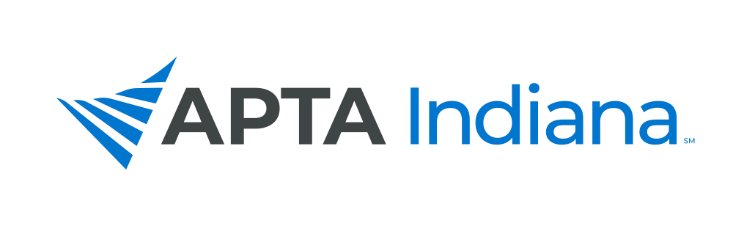 2020 ANNUAL REPORTBoard/Committee/SIG Position: Pediatric SIG ChairName: Stasia TapleyINCLUDE ADDITIONAL INFORMATION NOT RELATED TO THE STRATEGIC PLAN HEREPlan to try to use the listserv to get people more engaged (Executive Committee has used word of mouth to get more involvement, but we have discussed best way to focus our time and energy to help energize the SIG moving toward a subcommittee to focus on this.Manned a booth (or planned on manning a booth) at the First Steps Conference June 2020 to provide information and bring awareness of the SIG, but it was cancelled due to pandemic.Vice Chair re-election at last year’s fall conference and Chair and Secretary/Treasurer due at this year’s conference.APTA INDIANA STRATEGIC PLAN UPDATE FOR TRACKING SHEETAPTA INDIANA STRATEGIC PLAN UPDATE FOR TRACKING SHEETGOAL & STRATEGY #UPDATEGoal#2, Objective 1Peds SIG hosted a 3-hour course (for CEUs) for pediatric PTs in March 2020: Pediatric Orthotics and Prosthetics Recommendations and Usage (for some common diagnoses) course in Fishers, IN (20 attendees)